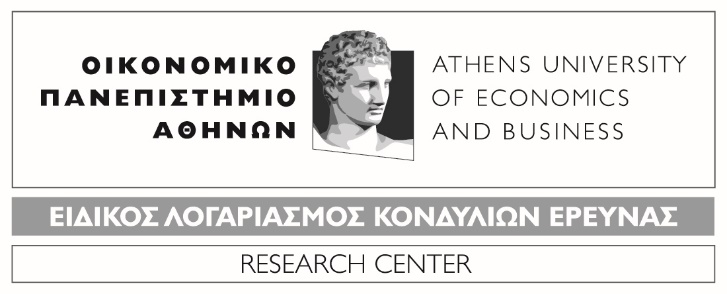 Κεφαλληνίας 46, 112 51 Αθήνα. Tηλ.: 210 8203830 E-mail: info@rc.aueb.gr / www.rc.aueb.grΑίτημα Τροποποίησης Σύμβασης Απευθείας Ανάθεσης Προμηθειών ή ΥπηρεσιώνΠρος τον ΕΛΚΕ/ΟΠΑ ΣΥΜΠΛΗΡΩΝΕΤΑΙ ΑΠO ΤΟΝ ΕΠΙΣΤΗΜΟΝΙΚΟ ΥΠΕΥΘΥΝΟ11. Επισυνάπτεται προσφορά του Αναδόχου: ☐Ναι  ☐ ΌχιΒεβαιώνεται ότι τα προς προμήθεια είδη/ ή υπηρεσίες είναι επιλέξιμα/ες στο πλαίσιο του έργου και θα χρησιμοποιηθούν για τις ανάγκες του.Αθήνα, ……Ο Επιστημονικός Υπεύθυνος(όνομα και υπογραφή)Το παρόν προωθείται στα αρμόδια Τμήματα Παρακολούθησης Έργων και Διενέργειας Διαγωνισμών προκειμένου να προβούν σε όλες τις απαραίτητες ενέργειες για την υλοποίηση του.Αθήνα, …..O Προϊστάμενος του Ειδικού Λογαριασμού Κονδυλίων ΈρευναςΟ Υπεύθυνος παρακολούθησης του έργου : (Υπογραφή)Αθήνα, .....................................20....Για το Τμήμα Διαγωνισμών : (Υπογραφή)Αθήνα, .....................................20....1.  ΚΩΔΙΚΟΣ / ΤΙΤΛΟΣ ΕΡΓΟΥ:1.  ΚΩΔΙΚΟΣ / ΤΙΤΛΟΣ ΕΡΓΟΥ:1.  ΚΩΔΙΚΟΣ / ΤΙΤΛΟΣ ΕΡΓΟΥ:1.  ΚΩΔΙΚΟΣ / ΤΙΤΛΟΣ ΕΡΓΟΥ:2. ΑΝΤΙΣΥΜΒΑΛΛΟΜΕΝΟΣ (ΟΝΟΜΑ Η ΕΠΩΝΥΜΙΑ):2. ΑΝΤΙΣΥΜΒΑΛΛΟΜΕΝΟΣ (ΟΝΟΜΑ Η ΕΠΩΝΥΜΙΑ):2. ΑΝΤΙΣΥΜΒΑΛΛΟΜΕΝΟΣ (ΟΝΟΜΑ Η ΕΠΩΝΥΜΙΑ):2. ΑΝΤΙΣΥΜΒΑΛΛΟΜΕΝΟΣ (ΟΝΟΜΑ Η ΕΠΩΝΥΜΙΑ):3. ΑΡΙΘΜΟΣ ΤΡΟΠΟΠΟΙΟΥΜΕΝΗΣ ΣΥΜΒΑΣΗΣ:3. ΑΡΙΘΜΟΣ ΤΡΟΠΟΠΟΙΟΥΜΕΝΗΣ ΣΥΜΒΑΣΗΣ:4. ΔΙΑΡΚΕΙΑ ΤΡΟΠΟΠΟΙΟΥΜΕΝΗΣ ΣΥΜΒΑΣΗΣ:     ΑΠΟ:                                   ΕΩΣ:ΣΤΟΙΧΕΙΑ ΤΡΟΠΟΠΟΙΗΣΗΣ(συμπληρώνονται μόνο τα προς τροποποίηση πεδία)ΣΤΟΙΧΕΙΑ ΤΡΟΠΟΠΟΙΗΣΗΣ(συμπληρώνονται μόνο τα προς τροποποίηση πεδία)ΣΤΟΙΧΕΙΑ ΤΡΟΠΟΠΟΙΗΣΗΣ(συμπληρώνονται μόνο τα προς τροποποίηση πεδία)ΣΤΟΙΧΕΙΑ ΤΡΟΠΟΠΟΙΗΣΗΣ(συμπληρώνονται μόνο τα προς τροποποίηση πεδία)5. ΑΝΤΙΚΕΙΜΕΝΟ ΣΥΜΒΑΣΗΣ:5. ΑΝΤΙΚΕΙΜΕΝΟ ΣΥΜΒΑΣΗΣ:5. ΑΝΤΙΚΕΙΜΕΝΟ ΣΥΜΒΑΣΗΣ:5. ΑΝΤΙΚΕΙΜΕΝΟ ΣΥΜΒΑΣΗΣ:6. ΚΩΔΙΚΟΣ CPV:6. ΚΩΔΙΚΟΣ CPV:6. ΚΩΔΙΚΟΣ CPV:6. ΚΩΔΙΚΟΣ CPV:7. ΚΑΘΑΡΟ ΠΟΣΟ:ΠΟΣΟ ΣΥΜΠΕΡ. ΤΟΥ ΦΠΑ:ΠΟΣΟ ΣΥΜΠΕΡ. ΤΟΥ ΦΠΑ:ΠΟΣΟ ΣΥΜΠΕΡ. ΤΟΥ ΦΠΑ:8. ΗΜΕΡΟΜΗΝΙΑ ΛΗΞΗΣ ΣΎΜΒΑΣΗΣ ή  ΠΑΡΑΔΟΣΗΣ ΤΩΝ ΕΙΔΩΝ ή ΕΚΤΕΛΕΣΗΣ ΤΩΝ ΥΠΗΡΕΣΙΩΝ:8. ΗΜΕΡΟΜΗΝΙΑ ΛΗΞΗΣ ΣΎΜΒΑΣΗΣ ή  ΠΑΡΑΔΟΣΗΣ ΤΩΝ ΕΙΔΩΝ ή ΕΚΤΕΛΕΣΗΣ ΤΩΝ ΥΠΗΡΕΣΙΩΝ:8. ΗΜΕΡΟΜΗΝΙΑ ΛΗΞΗΣ ΣΎΜΒΑΣΗΣ ή  ΠΑΡΑΔΟΣΗΣ ΤΩΝ ΕΙΔΩΝ ή ΕΚΤΕΛΕΣΗΣ ΤΩΝ ΥΠΗΡΕΣΙΩΝ:8. ΗΜΕΡΟΜΗΝΙΑ ΛΗΞΗΣ ΣΎΜΒΑΣΗΣ ή  ΠΑΡΑΔΟΣΗΣ ΤΩΝ ΕΙΔΩΝ ή ΕΚΤΕΛΕΣΗΣ ΤΩΝ ΥΠΗΡΕΣΙΩΝ:9. ΤΡΟΠΟΣ ΠΛΗΡΩΜΗΣ:☐Μετά την παράδοση / εκτέλεση του συνόλου των υπό προμήθεια ειδών/ των προσφερόμενων υπηρεσιών.☐Άλλος9. ΤΡΟΠΟΣ ΠΛΗΡΩΜΗΣ:☐Μετά την παράδοση / εκτέλεση του συνόλου των υπό προμήθεια ειδών/ των προσφερόμενων υπηρεσιών.☐Άλλος9. ΤΡΟΠΟΣ ΠΛΗΡΩΜΗΣ:☐Μετά την παράδοση / εκτέλεση του συνόλου των υπό προμήθεια ειδών/ των προσφερόμενων υπηρεσιών.☐Άλλος9. ΤΡΟΠΟΣ ΠΛΗΡΩΜΗΣ:☐Μετά την παράδοση / εκτέλεση του συνόλου των υπό προμήθεια ειδών/ των προσφερόμενων υπηρεσιών.☐Άλλος10. ΆΛΛΟΙ ΛΟΓΟΙ/ΑΙΤΙΟΛΟΓΙΑ: (συμπληρώνεται όταν ο λόγος τροποποίησης δεν καλύπτεται από τα υπόλοιπα πεδία)10. ΆΛΛΟΙ ΛΟΓΟΙ/ΑΙΤΙΟΛΟΓΙΑ: (συμπληρώνεται όταν ο λόγος τροποποίησης δεν καλύπτεται από τα υπόλοιπα πεδία)10. ΆΛΛΟΙ ΛΟΓΟΙ/ΑΙΤΙΟΛΟΓΙΑ: (συμπληρώνεται όταν ο λόγος τροποποίησης δεν καλύπτεται από τα υπόλοιπα πεδία)10. ΆΛΛΟΙ ΛΟΓΟΙ/ΑΙΤΙΟΛΟΓΙΑ: (συμπληρώνεται όταν ο λόγος τροποποίησης δεν καλύπτεται από τα υπόλοιπα πεδία)ΣΥΜΠΛΗΡΩΝΕΤΑΙ ΑΠΌ ΤΟΝ ΕΛΚΕ κατόπιν ελέγχου του φακέλου του έργουΕπαρκής ρευστότητα Πρόβλεψη της προμήθειας/υπηρεσίας   στον εγκεκριμένο προϋπολογισμό του  έργου Επαρκές υπόλοιπο κατηγορίας προϋπολογισμούΕντός του χρηματικού ορίου απευθείαςανάθεσης στα πλαίσια του έργου και της αντίστοιχης κατηγορίας προϋπολογισμούΣχόλια/παρατηρήσειςΑριθμ. Σύμβασης…../…..Σχόλια/παρατηρήσεις